Как войти на сайт для редактирования?В адресной строке браузера (Internet Explorer, Mozilla Firefox, Opera или др.) набрать igma.ru и нажать <Enter>.На странице сайта справа вверху нажать на <Войти>. В появившемся окошке ввести выданный в ЦИТ логин и пароль. Нажать на <Войти>.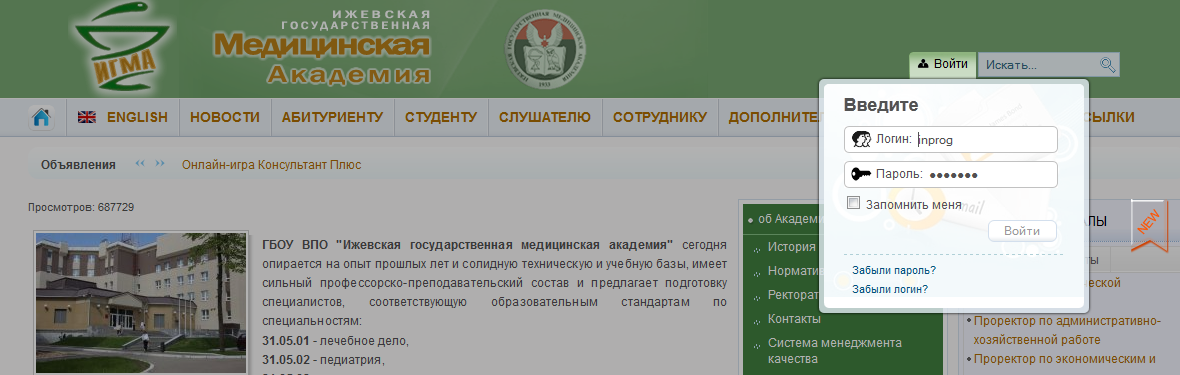 При успешной регистрации появляется строка приветствия, например, «Здравствуйте, Кафедра онкологии». Окошко регистрации меняет свой вид.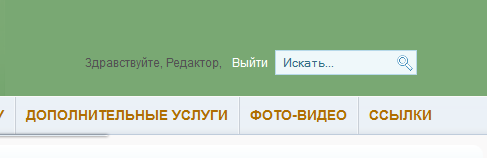 В главном (вертикальном) меню выбрать <Кафедры>. В открывшемся справа выпадающем дополнительном меню нажать левой кнопкой мыши на нужную кафедру. Откроется страница кафедры.Нажать мышкой на значок редактирования статьи (оранжевый карандаш на фоне белого листка).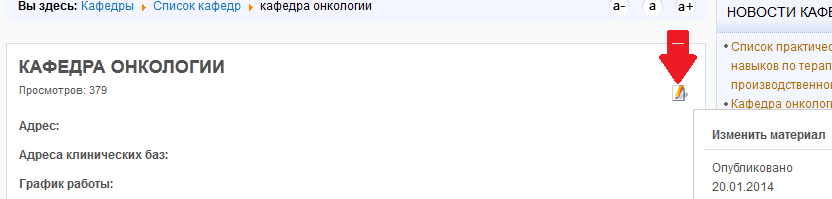 В окне программы редактирования откроется текущая статья (материал выбранной кафедры). В открывшемся окне можно работать с текстом как в обычном текстовом редакторе: удалять, изменять, вводить новый. Одно ограничение – управляющие отображением текста в браузере элементы представлены в фигурных скобках. При их удалении может измениться макет страницы (исчезнуть вкладки или слайдеры), могут исчезнуть фотографии и т.д. Поэтому элементы в фигурных скобках удалять обдуманно.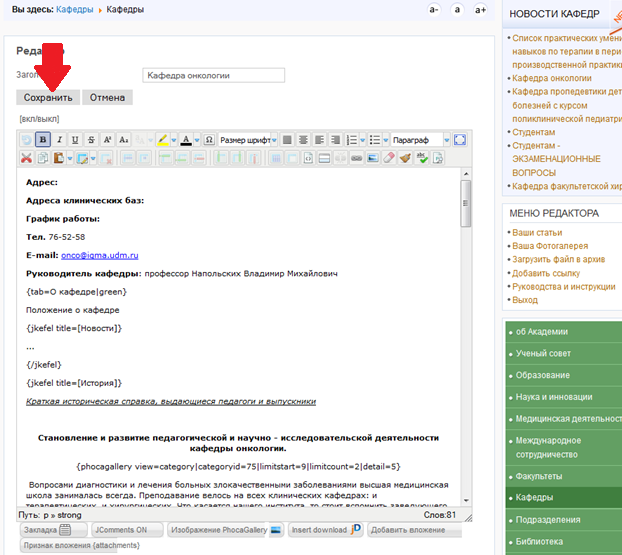 После проведенных изменений необходимо выполнить сохранение, нажав кнопку «Сохранить». Если изменения сохранять не надо, нажать кнопку «Отмена». Оставлять статью открытой (например, закрыть браузер или выключить компьютер, находясь в редакторе) недопустимо – не сохранятся внесенные изменения, статья может «сломаться». Выйти из режима редактирования сайта (см. рисунок в п.3 текущего документа).